Oregon Agricultural Heritage Program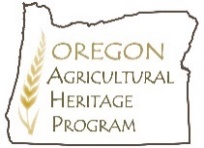 Landowner AcknowledgementProject Name:      Grant Applicant:      Grant Applicant Contact InformationProject Manager:      Phone Number:      Email Address:      Property Address or Location:       Landowner Name:       Landowner Authorized Representative:       Landowner Authorized Representative Contact Information:Address:      Phone Number:      Email Address:      Landowner AcknowledgmentInsert Landowner's Name is/are the legal owner(s) (the “Landowner”) of the above-described property (the “Property”).I am authorized to act on behalf of the Landowner.I am aware that Insert name of Grant Applicant is applying for a grant from the Oregon Watershed Enhancement Board (OWEB) to purchase a certain interest in the Property (the “Property Interest”) from the Landowner.I have been informed in writing by Insert name of Grant Applicant that the Property Interest will not be purchased if negotiations fail to result in an acceptable purchase and sale agreement. I have been informed in writing that Insert name of Grant Applicant estimates that the value of the Property Interest is $Insert Value (REQUIRED), and that the estimate is based on Insert appropriate information - e.g., appraisal, comparable sales, broker opinion of value, assessed value.I acknowledge that the Landowner is not entitled to any relocation assistance or benefits as a result of OWEB’s involvement, if any, in the purchase of the Property Interest.  However, any tenants displaced as a result of the purchase of the Property Interest may be eligible for relocation assistance and benefits from OWEB, if OWEB funds are used for the purchase.  If OWEB awards a grant for the purchase of the Property Interest, tenant information, if any, will be provided to OWEB at the address above, and an OWEB representative will contact the tenant(s) about relocation advisory services and benefits for which the tenants may be eligible.This acknowledgement form does not authorize the grant applicant to represent the Landowner.By:  ______________________________________		Date:       Name:      775 Summer Street NE #360
Salem, Oregon 97301-1290(503) 986-0178
www.oregon.gov/oweb